           "Учебный центр "Зерде"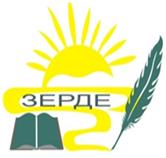 ЭкзаменационныйБилетПравоВариант 1ИН _____________________________Астана 2023Раздел 1Тестовые вопросы20 баллов1. В отношении граждан нормативные правовые акты: А) не имеют обратной силы ни при каких обстоятельствах; B) не имеют обратной силы, кроме тех случаев, когда они исключают обязанности, возложенные на граждан, или улучшают их положение; C) имеют обратную силу; D) имеют обратную силу, но только после получения одобрения на это Правительством РК.2. Если законодательством или условиями обязательства не предусмотрено иное, обязанности нескольких должников по обязательству, связанному с предпринимательской деятельностью, равно как и требования нескольких кредиторов в таком обязательстве, являются:А) субсидиарными;B) регрессными;C) долевыми;D) солидарными.3. Предельный срок для извещения подрядчика об обнаруженных заказчиком скрытых недостатках составляет …, а в отношении работ, связанных со зданиями и сооружениями, а также независимо от вида работ - в отношении недостатков, которые были умышленно скрыты подрядчиком, - …  со дня приемки работ. А) 1год и 10 лет;B) 3 года и 5 лет;C) 1 год и 3 года;D) 3 года и 10 лет.4. 	Может ли заключать коммерческий представитель договоры розничной купли-продажи и проката?А) да, может;B) нет, он может заключать только договоры розничной купли-продажи;C) нет, так как коммерческий представитель при заключении сделок выступает от имени предпринимателей;D) это возможно, если предусмотрено договором.5. Работодатель в случае производственной необходимости, в том числе временного замещения отсутствующего работника, имеет право переводить работника без его согласия на другую не обусловленную трудовым договором и не противопоказанную ему по состоянию здоровья работу в той же организации, в той же местности либо в структурное подразделение работодателя, расположенное в другой местности на срок:A) до шести месяцев в течение календарного года;B) до трех месяцев в течение календарного года;C) до двух месяцев в течение календарного года;D) до одного месяца в течение календарного года.6. Выплата дивидендов по привилегированным акциям общества:А) требует решения общего собрания акционеров;B) может производиться только по решению совета директоров; C) возможна только при наличии отрицательного размера собственного капитала;D) не требует решения органа общества.7. Для проведения зачета:А) достаточно заявления одной стороны;B) обязательно требуется соглашение сторон;C) требуется согласие кредитора; D) требуется заключение договора о зачете.8. Исковая давность применяется судом только:А) при наличии встречного искового заявления ответчика;B) по ходатайству прокурора, участвующего при разрешении спора в суде;C) по заявлению стороны в споре, сделанному до вынесения судом решения;D) при рассмотрении спора в суде апелляционной и кассационной инстанции.9. Число участников товарищества с ограниченной ответственностью: А) не может превышать 50 участников;B) не может превышать 100 участников;C) не ограничивается;D) не ограничивается, кроме случая преобразования в акционерное общество.10. Авторское право действует в течение всей жизни автора и: А) пятидесяти лет, считая с первого января года, следующего за годом создания произведения; B) семидесяти лет после его смерти, считая с первого января года, следующего за годом смерти;C) ста лет после его смерти,  считая с первого января года, следующего за годом смерти; D) до седьмого поколения потомков автора.11. Предприятие как объект гражданских прав – это:А) коммерческое юридическое лицо;B) товарищество с ограниченной ответственностью, у которого доля государства в уставном капитале достигает 100 %.C) имущественный комплекс, используемый в предпринимательской деятельности;D) государственное предприятие на праве хозяйственного ведения.12. К объектам права интеллектуальной собственности относятся:А) результаты интеллектуальной творческой деятельности и авторские права на произведения искусства;B) средства индивидуализации участников гражданского оборота, товаров, работ или услуг (бренды) и смежные права;C) результаты интеллектуальной творческой деятельности и средства индивидуализации участников гражданского оборота, товаров, работ или услуг (бренды);D) авторские права на произведения науки, литературы, искусства, а также патентное право на изобретения.13. Вправе ли залоговый кредитор удовлетворить свои требования путем принятия заложенного имущества в натуре?А) нет, только из стоимости залогового имущества путем его реализации с торгов; B) при наличии в составе имущества ликвидируемого юридического лица заложенного имущества залоговый кредитор вправе удовлетворить свои требования путем принятия заложенного имущества в натуре;C) это возможно только при согласии должника-банкрота;D) это возможно при согласии должника, банкротного управляющего, а также уполномоченного государственного органа.14. К категориям граждан, имеющих право на получение пенсионных выплат по возрасту, относятся:А) граждане, получавшие пенсию до 1 января 1996 г.; B) граждане, достигшие пенсионного возраста;C) граждане, выезжающие за пределы территории РК; D) граждане, получающие пенсию с 1 января 1998 г..15. Какое из нижеприведенных утверждений является неверным?А) право оперативного управления является вещным правом казенного предприятия;B) право оперативного управления является вещным правом учреждения;C) право оперативного управления является вещным правом юридических лиц, не являющихся собственником закрепленного за ними имущества;D) право оперативного управления является вещным правом общественного объединения.16. Общая продолжительность сверхурочных работ не должна превышать:А) двенадцать часов в месяц и сто двадцать часов в год;B) шестнадцать часов в месяц и сто сорок часов в год;C) сто шестьдесят часов в год;D) двести часов в год.17. Способность иметь права и нести обязанности - это:А) деликтоспособность; B) дееспособность; C) юридический факт; D) правоспособность.18. Если иное не предусмотрено договором банковского вклада, в случаях, когда срочный вклад затребован вкладчиком до истечения установленного срока, а условный вклад - до наступления определенных договором банковского вклада обстоятельств, вознаграждение по вкладу выплачивается в размере, установленном:А) по вкладу до востребования;B) по срочному вкладу;C) по условному вкладу;D) уполномоченным органом.19. Сторона, исполнившая сделку, совершенную в письменной форме, вправе требовать от другой стороны:А) встречного исполнения;B) полной оплаты;C) документ, подтверждающий исполнение;D) подписания сторонами сделки в письменной форме.20. Страховая выплата по страхованию имущества и гражданско-правовой ответственности не может превышать размера:А) убытков;B) упущенной выгоды;C) реального ущерба;D) морального вреда.Раздел 2ЗАДАЧИЗадача № 1                                                                 20 балловТоварищество с дополнительной ответственностью «Карим» (далее – ТДО), которое образовалось в результате реорганизации акционерного общества с одноименным названием, имело в собственности животноводческий комплекс. С целью развития бизнеса участники ТДО решили приобрести 30 голов племенных овец у научно-исследовательского института (далее – НИИ), который является обладателем исключительных прав на селекционное достижение – выведенную новую породу овец «Мыкты».Однако для содержания животных требовалось специальное оборудование для автоматизированной системы кормления. Для приобретения данного оборудования ТДО были заключены следующие сделки.5 июля 2022 г. ТДО заключило с лизинговой компанией ТОО «Калкен» (далее – лизингодатель) договор лизинга, согласно которому лизингодатель был обязан приобрести указанное лизингополучателем (ТДО) оборудование у завода «Курал» (далее – завод) для передачи ему в лизинг. 19 июля 2022 г. лизингодатель заключил договор поставки указанного оборудования с заводом. По условиям договора завод обязался поставить оборудование не позднее двух месяцев со дня заключения договора в место нахождения лизингополучателя (ТДО).   9 сентября 2022 г. ТДО подписало договор банковского займа с «Центральным коммерческим банком». Полученные деньги (450 млн. тенге) были направлены на оплату за право пользования селекционным достижением по договору, заключенному с НИИ.Завод поставил оборудование только через три месяца с момента заключения договора. Кроме того, в автоматизированной системе кормления были неисправны приводные ремни и цепи. Считая, что обязательство нарушено, ТДО предъявило требование о возмещении убытков к заводу. Однако завод отказался выполнять данное требование, полагая, что ТДО как лизингополучатель не является стороной в договоре поставки. Вопросы: 1. К какому виду объектов гражданских прав относится селекционное достижение НИИ на новую породу коров? Каков срок действия патента на указанное в задаче селекционное достижение?2.	Какая форма реорганизации была использована при реорганизации акционерного общества в товарищество с дополнительной ответственностью? В чем состоит особенность ТДО в отличие от других видов хозяйственных товариществ?3. Кому принадлежит право собственности на предмет лизинга? Правомерен ли отказ завода «Курал» нести ответственность перед лизингополучателем?4.	Правомерно ли использование коммерческим банком в своем наименовании слово «центральный»?Задача №2				             			20 баллов17 ноября 2021 г. индивидуальный предприниматель Нурманов заключил с банком «Орал» договор банковского займа на сумму 15 млн. тенге сроком на 2 года под залог своего предприятия по производству колбасных изделий. Полученные деньги ИП Нурманов использовал для реконструкции своего предприятия 5 февраля 2022 г. ИП Нурманов застраховал  предприятие как имущественный комплекс в трёх страховых компаниях (СК «Зара», СК «Фортуна», СК «Кисмет») по самостоятельным договорам с каждой. Страховая сумма по каждому договору составила 15.000.000 тенге. После пожара, которым был причинен 100 %-ный ущерб имуществу, Нурманов получил от СК «Зара» страховую выплату в размере 15.000.000 тенге. Однако в двух других страховых компаниях Нурманову отказали в выплате страховых сумм, ссылаясь на то, что он возместил стоимость объекта страхования.Вопросы:1. Каковы пределы имущественной ответственности индивидуального предпринимателя?2. Какой вид сложного страхования был заключен по условиям задачи? Правомерен ли отказ в осуществлении страховых выплат со стороны СК «Фортуна» и СК «Кисмет»?3. Подлежит ли государственной регистрации в правовом кадастре договор залога предприятия, который заключил ИП Нурманов? 4. Что представляет собой предприятие как объект гражданских прав? Задача №3			            				20 балловАюпова, работающая кассиром-продавцом в супермаркете, в целях приобретения недвижимости обратилась в банк для получения ипотечного займа в долларах США на недостающую ей сумму. Банк, рассмотрев заявку Аюповой на получение кредита, одобрил ее, на основе чего 11 января 2022 г. был заключен договор банковского займа сроком на 36 месяцев. Одним из условий получения кредита было то, что заемщик был обязан застраховать свою жизнь. Ежемесячной датой погашения кредита было установлено 30 число каждого месяца. В августе Аюпова погасила ежемесячный платеж 31 числа. Банк потребовал уплаты неустойки, т.к. считал, что заемщик просрочил платеж: зная о предстоящем наступлении даты погашения, он должен был погасить ежемесячный платеж накануне праздничного дня – 30 августа.  Вопросы:1.	По договору займа займодатель передает деньги заемшику в собственность или во временное владение и пользование?2.	Соответствует ли требованиям банковского законодательства одобрение банком заявки Аюповой на получение ипотечного займа?3.	Может ли быть условием договора займа обязанность гражданина страховать свою жизнь?4.	Как нужно было поступить Аюповой с платежом, который пришелся на февраль? Обоснована ли позиция банка по предъявленному требованию об уплате неустойки? Задача №4								20 баллов19 апреля 2022 г. село Карой Карагандинской области в результате разлива реки Нура оказалось под угрозой затопления. Колонна МЧС не успевала к месту стихии, и тогда аким села Пронин принял решение использовать весь грузовой транспорт, который имелся у частных лиц, для проведения работ по возведению дамбы. Работники ТОО «ДСР», производственного кооператива «Дорожник» были направлены своими работодателями на предотвращение последствий стихийного бедствия.  После того, как угроза наводнения была устранена, 25 апреля 2022 г. ИП Абельдинов обратился в прокуратуру с жалобой на акима, который, по его мнению, конфисковал у него для строительных работ принадлежащий ему грузовой автомобиль марки «Ман».26 апреля 2022 г. прокуратуру также обратился фермер Степаненко, который жаловался на то, что при попустительстве местных властей водители автомобилей для проезда через село пользуются единственной проселочной дорогой, которая пролегает по земельному участку, находящемуся в его частной собственности. Аким же указывал на установленный сервитут, связанный с единственной дорогой. Прокуратура начала проверку предоставленных фактов. Вопросы: 1.	В чем состоят особенности конфискации и реквизиции как оснований для прекращения права собственности? Правомерна ли позиция ИП Абельдинова? 2.	Что представляет собой сервитут?  Удовлетворят ли жалобу фермера Степаненко? 3.  Имели ли право работодатели перевести своих работников на другую работу без их согласия?4.	 В чем состоят отличия производственного кооператива и товарищества с ограниченной ответственностью между собой?  